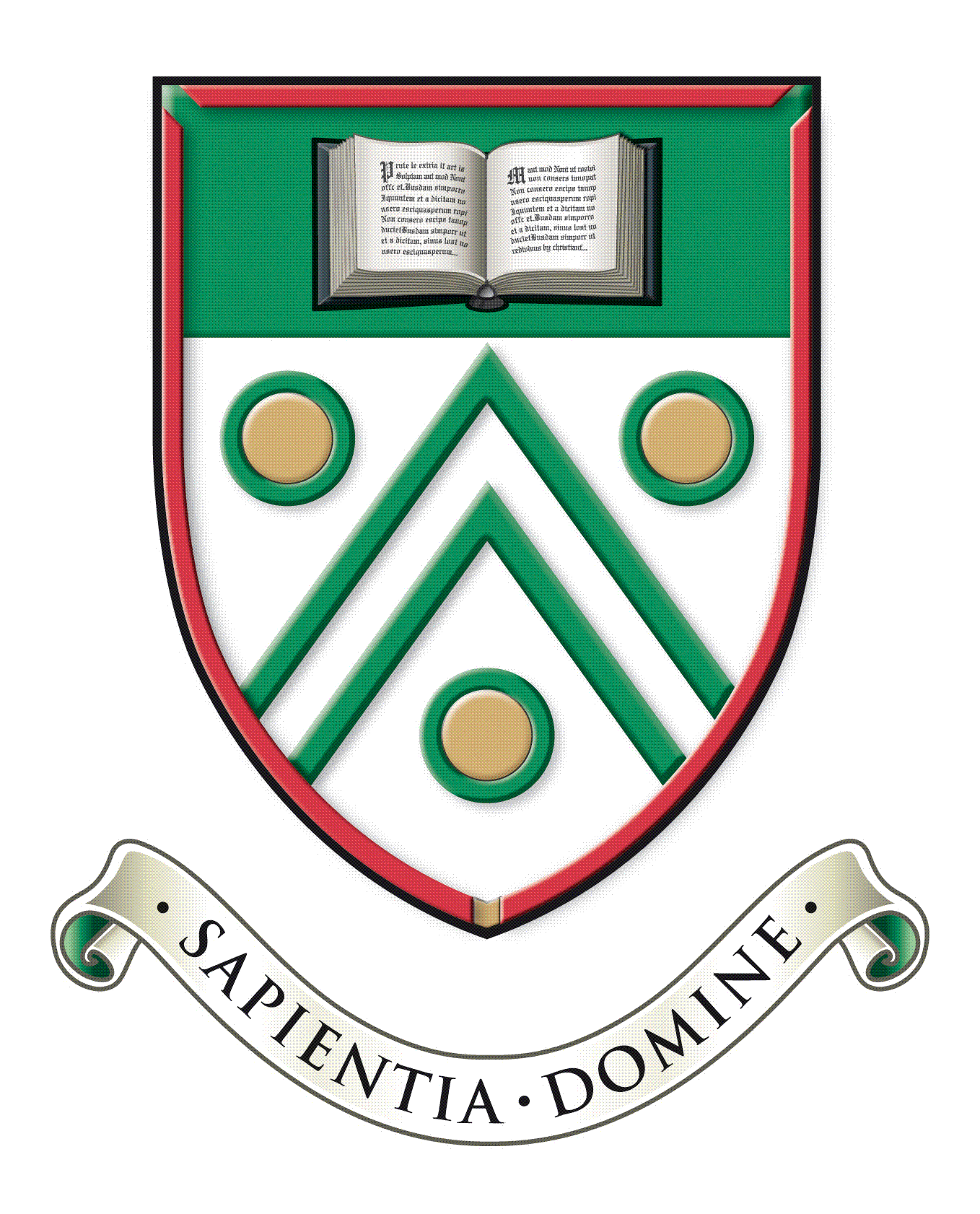 For full details of the Autumn examination series, please refer to the websites of the individual examination boards. Please indicate below the subject(s) you wish to be entered for. Please return this form to the Examinations Officer, Mrs Muckley, as soon as possible and no later than 12.00 noon on Monday 24th August. The form can be handed in to the school Reception, or sent via email to michellemuckley@lgs.slough.sch.uk Langley Grammar SchoolAutumn 2020 Examination seriesA - Level Entry Request Student nameCandidate numberContact phone numberSubjectExam boardLevel (AS or A Level)Student signatureDate